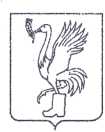 СОВЕТ ДЕПУТАТОВТАЛДОМСКОГО ГОРОДСКОГО ОКРУГА МОСКОВСКОЙ ОБЛАСТИ141900, г. Талдом, пл. К. Маркса, 12                                                          тел. 8-(49620)-6-35-61; т/ф 8-(49620)-3-33-29 Р Е Ш Е Н И Еот __25 января___ 2024 г.                                                                       №  3┌                                                              ┐Об освобождении от должности  председателя контрольно-счетной палатыТалдомского городского округа Московской области    	Руководствуясь п.5, п.8 ст. 41 Устава Талдомского городского округа Московской области зарегистрирован в Управлении Министерства юстиции Российской Федерации по Московской области № RU503650002018001 24.12.2018 г., Совет депутатов Талдомского городского округа Московской областиРЕШИЛ:     1. Освободить Любшева Михаила Александровича от должности председателя Контрольно-счетной палаты Талдомского городского округа Московской области 30 января 2024 года в связи с истечением срока полномочий.        2.   Настоящее решение вступает в силу 30.01.2024 г.        3.  Контроль исполнения настоящего решения возложить на председателя Совета депутатов Талдомского городского округа Аникеева М.И.Председатель Совета депутатовТалдомского городского округа		      			                                М.И. Аникеев